ČESTNÉ PROHLÁŠENÍ O VYUŽITÍ PODDODAVATELŮNázev veřejné zakázky:,,Outdoorové pobyty pro účastníky projektu Mezilidská komunikace II“zadávaná jako zakázka malého rozsahu v souladu s ust. §§ 27, 31 a 6 zákona č. 134/2016 Sb., o zadávání veřejných zakázek (dále jen „zákon o veřejných zakázkách“)Zadavatel veřejné zakázky:Dodavatel:(dodavatel doplní své identifikační údaje)Dodavatel tímto prohlašuje, že nehodlá využít k plnění veřejné zakázky poddodavatelenebo (dodavatel zvolí hodící se variantu)předkládá seznam poddodavatelůV ................, dne  ............ 2018___________________________________jméno a podpis oprávněné osoby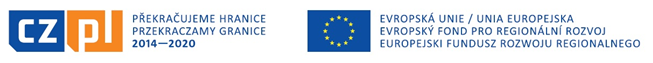 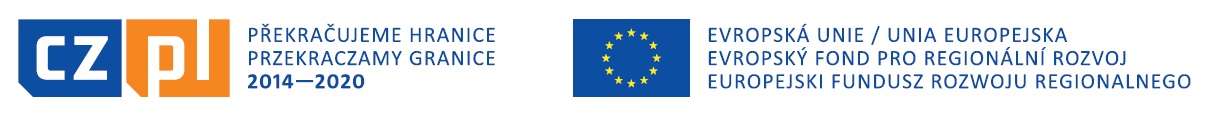 Název:	Statutární město Ostrava, městský obvod Moravská Ostrava a PřívozSídlo:                     nám. Dr. E. Beneše 555/6, 729 29 OstravaIČ:00845451Název:……………….Sídlo:……………….IČ:……………….Zastoupený:……………….identifikace PODdodavatele:(v případě, že jsou již dodavateli známi) identifikace PODdodavatele:(v případě, že jsou již dodavateli známi) identifikace PODdodavatele:(v případě, že jsou již dodavateli známi) Specifikace části veřejné zakázky,kterou uchazeč hodlá plnit prostřednictvím poddodavatele1.Název:1.Sídlo:1.IČ:2.Název:2.Sídlo:2.IČ:3.Název:3.Sídlo:3.IČ: